Приложение к приказу Первого Заместителя Премьера-Министра Республики Казахстан -  Министра финансов Республики Казахстанот «__» ______2019 года №___Приложение 56 к приказу Министра финансов Республики Казахстан от «12» февраля 2018 года №166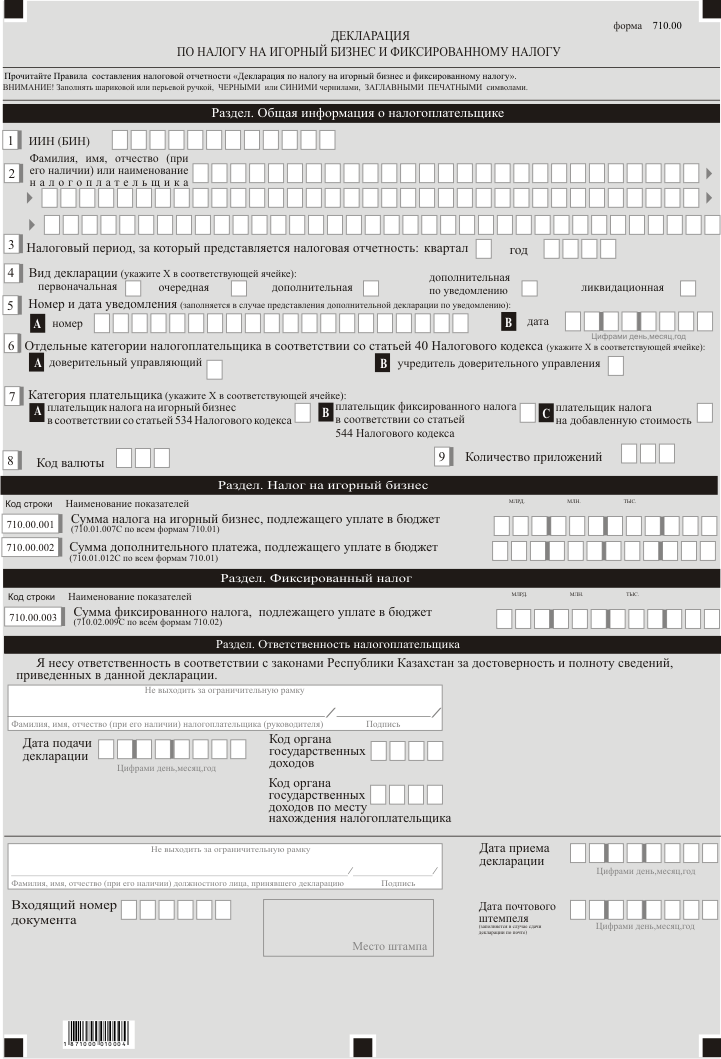 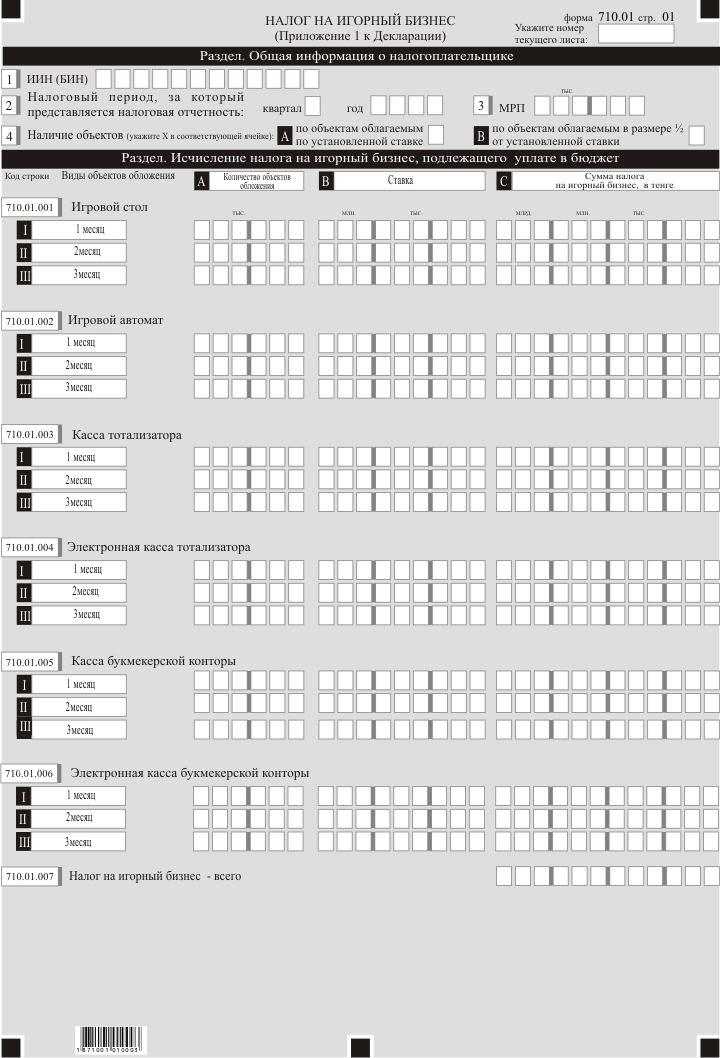 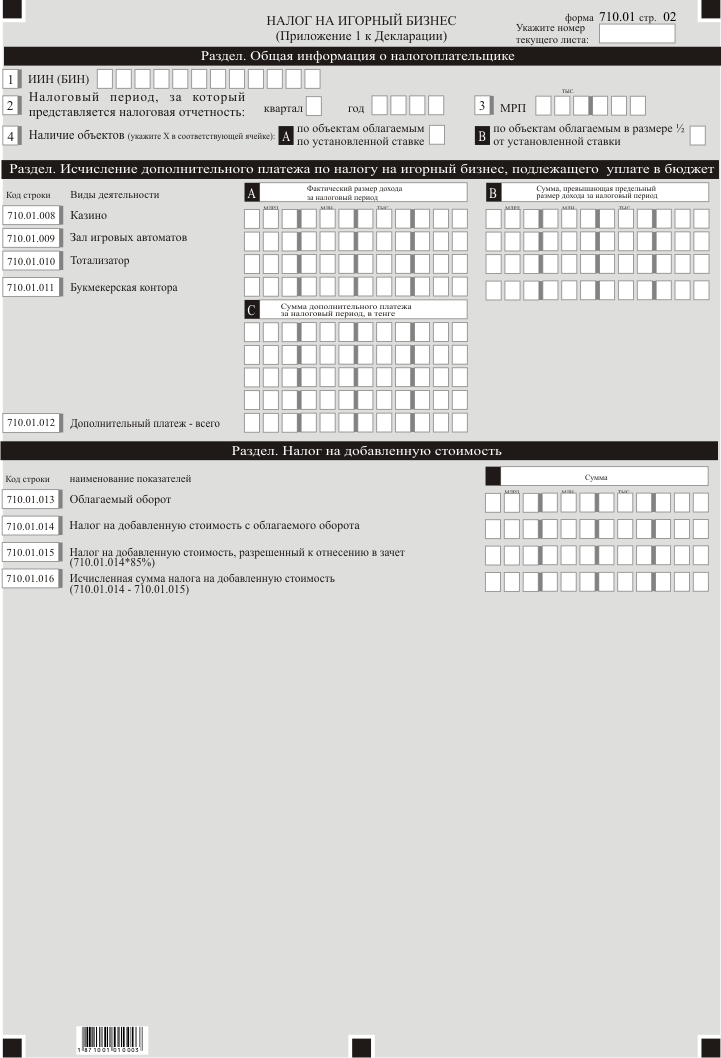 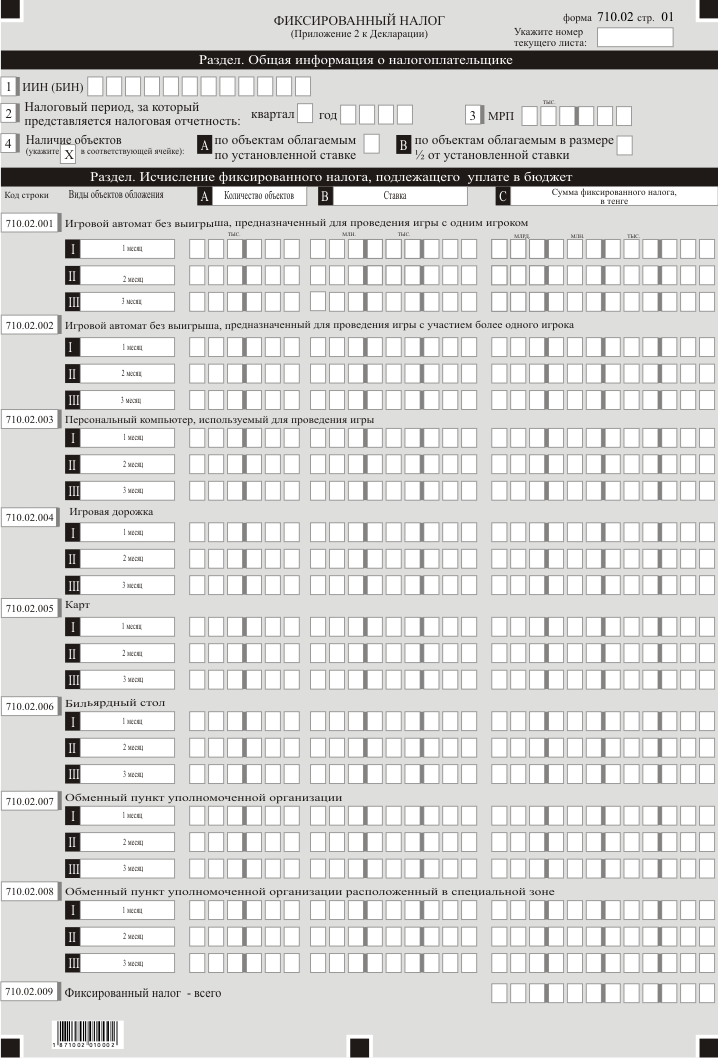 